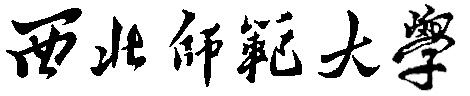 毕  业  论  文说 明：1. 成绩评定均采用五级分制，即优、良、中、及格、不及格。2. 评语内容包括：学术价值、实际意义、达到水平、学术观点及论证有无错误等。题    目：学    院：专    业：毕业年限：学生姓名：学    号：指导教师：指导教师预评评语指导教师职称职称职称预评成绩预评成绩指导教师预评评语指导教师预评评语指导教师预评评语                                        年   月   日                                        年   月   日                                        年   月   日                                        年   月   日                                        年   月   日                                        年   月   日                                        年   月   日                                        年   月   日                                        年   月   日                                        年   月   日答辩小组评审意见答辩小组评定成绩答辩小组评定成绩答辩委员会终评意见答辩委员会终评成绩答辩委员会终评成绩答辩委员会终评成绩答辩小组评审意见答辩小组组长（签字）：年   月   日答辩小组组长（签字）：年   月   日答辩小组组长（签字）：年   月   日答辩小组组长（签字）：年   月   日答辩委员会终评意见答辩委员会主任（签章）：年   月   日答辩委员会主任（签章）：年   月   日答辩委员会主任（签章）：年   月   日答辩委员会主任（签章）：年   月   日答辩委员会主任（签章）：年   月   日